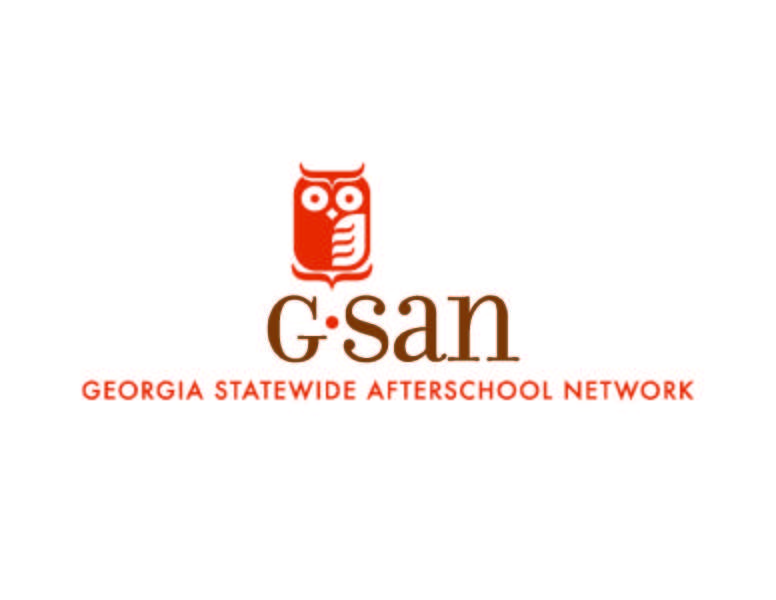 GA #21stCCLC Social Media ToolkitIt is more important than ever to reach out to your Congressmen and let them know the importance of afterschool and the 21st Community Learning Centers (21st CCLC) in Georgia! The President’s proposed budget eliminates funding for the 21st Century Community Learning Centers Program, the only dedicated federal funding for afterschool, before school, and summer learning. It’s now up to Congress to counter the cut—or eliminate 21st CCLC thereby getting rid of programs relied on by families across the nation to keep kids safe and engaged. We have included some sample posts below to make it easy for you to show your support! Be sure to mention or tag one of your Senators and/or Representative in your post using their contact information below! Not sure who your Representative is? Find out here.Sample Twitter PostsShare why #AfterschoolWorks with just two clicks! Be sure to mention your Congressmen in the post using their Twitter handles found at the bottom of this document!The research is clear- #21stCCLC helps students succeed in college, careers, & life: https://bit.ly/3bvmnHx #AfterschoolWorks [click to tweet this!]#21stCCLC provides 26,000 of GA’s youth with a safe & enriching place to go after school: https://bit.ly/2vkSZ6h [click to tweet this!]Afterschool programs funded by #21stCCLC in Georgia improve school day attendance over not only the average for low-income students, but the state average as well. #AfterschoolWorks [click to tweet this!]As engagement increases in Georgia’s #21stCCLC, there is a strong decrease in grade retention. Help us share that #AfterschoolWorks! [click to tweet this!]Demand for afterschool in GA is greater than ever. Now is the time to invest in #afterschool NOT eliminate #21stCCLC! https://bit.ly/2N9lRS9 [click to tweet this!]An overwhelming 88% of GA’s parents support public funding for #afterschool programs! Please support #21stCCLC! [click to tweet this!]Elimination of #21stCCLC would cause 287 of GA’s #afterschool programs that keep kids safe & engaged to close their doors [click to tweet this!]My child’s #21stCCLC program supports their overall well-being & gives me peace of mind! I don't know what I would do without it! [click to tweet this!]Sample Facebook PostsJust like on Twitter, make sure you are tagging your Congressmen when you post about #21stCCLC on Facebook! Just copy and paste the posts below if you are in a hurry! If you have a little bit more time, it is best to share any impact data, photos, or personal stories from your own program to ensure it resonates with your Congressmen and community!40% of Georgia’s kids are waiting to get into an afterschool program—now is the time to invest in NOT eliminate the only federal funding for #afterschool. Support #21stCCLC! https://bit.ly/3bvmnHx[Name of your afterschool program] is one of the 287 programs in Georgia that would have to close our doors if #21stCCLC was eliminated leaving many of our children alone and unsupervised between the hours of 3-6:00 PM. https://bit.ly/3bvmnHxThousands of working families in Georgia, including ours, rely on #21stCCLC to keep their kids safe & engaged. Please don’t eliminate this vital program! https://bit.ly/3bvmnHx 26,000 of GA’s children are enrolled in #21stCCLC, and their parents are overwhelmingly satisfied. Please support this program in the FY21 budget, [tag your Congressman]! https://bit.ly/3bvmnHx Afterschool programs funded by #21stCCLC in Georgia improve school day attendance over not only the average for low-income students, but the state average as well. #ChronicAbsence is a key indicator of future academic success. Afterschool is part of the solution. #ThisIsAfterschool https://bit.ly/2BfUuoUBe sure to check out all of our resources related to the benefits of afterschool on our Why Afterschool Makes “Cents” Home Page.Congressmen Contact InformationSenateDavid PerdueFacebook: https://www.facebook.com/SenatorDavidPerdueTwitter: @sendavidperdueKelly LoefflerFacebook: https://www.facebook.com/kellyloefflerga/ Twitter: @SenatorLoefflerHouseBuddy Carter (1st District)Facebook: https://www.facebook.com/CongressmanBuddyCarterTwitter: @RepBuddyCarterSanford Bishop Jr. (2nd District)Facebook: https://www.facebook.com/sanfordbishopTwitter: @SanfordBishopDrew Ferguson (3rd District)Facebook: https://www.facebook.com/RepDrewFerguson/Twitter: @RepDrewFergusonHank Johnson Jr. (4th District)Facebook: https://www.facebook.com/RepHankJohnson/Twitter: @RepHankJohnsonJohn Lewis (5th District)Facebook: https://www.facebook.com/RepJohnLewisTwitter: @repjohnlewisLucy McBath (6th District)Facebook: https://www.facebook.com/electlucymcbath/Twitter: @lucymcbathRob Woodall (7th District)Facebook: https://www.facebook.com/RepRobWoodallTwitter: @RepRobWoodallAustin Scott (8th District)Facebook: https://www.facebook.com/RepAustinScottTwitter handle: @AustinScottGA08Doug Collins (9th District)Facebook: https://www.facebook.com/RepresentativeDougCollinsTwitter: @RepDougCollinsJody Hice (10th District)Facebook: https://www.facebook.com/jodyhiceTwitter: @CongressmanHiceNumber of 21st CCLC Programs in GA-10: 37Barry Loudermilk (11th District)Facebook: https://www.facebook.com/RepLoudermilk
Twitter: @RepLoudermilkRick Allen (12th District)Facebook:  https://www.facebook.com/CongressmanRickAllenTwitter: @RepRickAllenDavid Scott (13th District)Facebook:  https://www.facebook.com/RepDavidScottTwitter: @repdavidscottTom Graves (14th District)Facebook: https://www.facebook.com/reptomgravesTwitter: @RepTomGraves